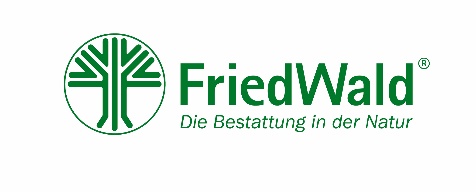 Das FriedWald-Konzept kennenlernen:Waldführungen geben Einblicke in die Naturbestattung
An den Wurzeln eines Baumes seine letzte Ruhe finden – ein tröstlicher Gedanke. Doch der Wald als Ruhestätte ist noch ungewohnt. 
An zwei Samstagen im Monat führen FriedWald-Försterinnen und -Förster an den bundesweit 61 FriedWald-Standorten Interessierte durch den FriedWald und informieren über das Konzept der Bestattung in der Natur, über Grabarten, Baumauswahl und Beisetzungen im FriedWald.
Neben diesen Informationen bietet eine Waldführung auch immer die Möglichkeit, deneigenen Baum zu finden. „Manche Menschen haben bestimme Vorstellungen von ihrem Baum. Die einen suchen einen jungen Baum, andere einen hochgewachsenen schlanken und wieder andere einen skurrilen Baum,“ berichtet FriedWald-Förster Thomas Weber. Er und alle anderen FriedWald-Försterinnen und -Förster kennen ihren Wald wie die eigene Westentasche. Das erlaubt ihnen, Interessenten optimal zu beraten und möglichst auf deren persönliche Wünsche einzugehen.Die etwa einstündigen Waldführungen sind eine Mischung aus Waldspaziergang und Informationstour. Wer den Wald mit eigenen Augen sehen und mehr über das FriedWald-Konzept erfahren möchte, kann sich unter 06155 848-200 oder auf www.friedwald.de zu einer kostenlosen Waldführung anmelden.

Kontakt für Interessenten 	Kontakt nur für RedaktionenFriedWald GmbH		FriedWald GmbHIm Leuschnerpark 3 		Julia Anderson64347 Griesheim 		Öffentlichkeitsarbeit06155 848-100		06155 848-209info@friedwald.de  		julia.anderson@friedwald.dewww.friedwald.de  